Informatyka -  Klasa 2a16.03.2020r. (poniedziałek)Nauczyciel: Joanna ChromińskaTemat: Szukam w Internecie informacji o moich ulubionych książkach.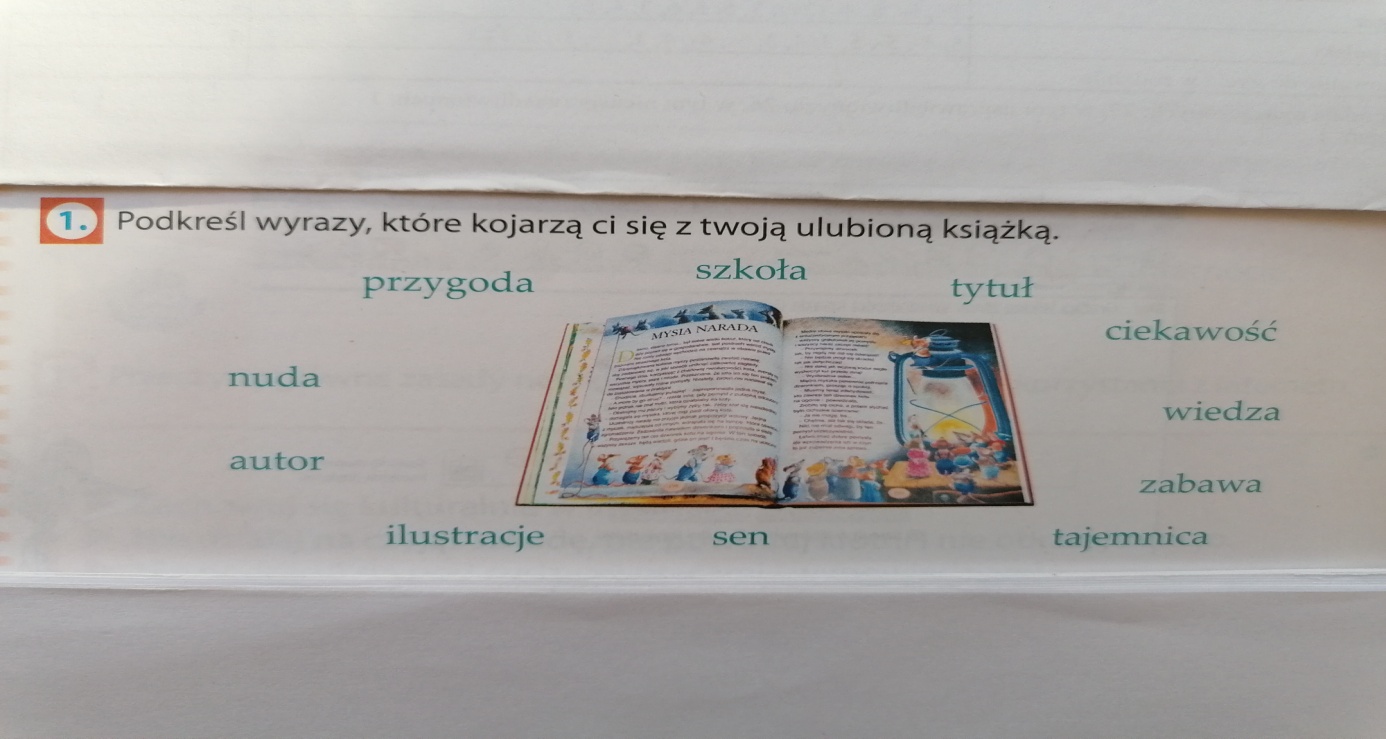 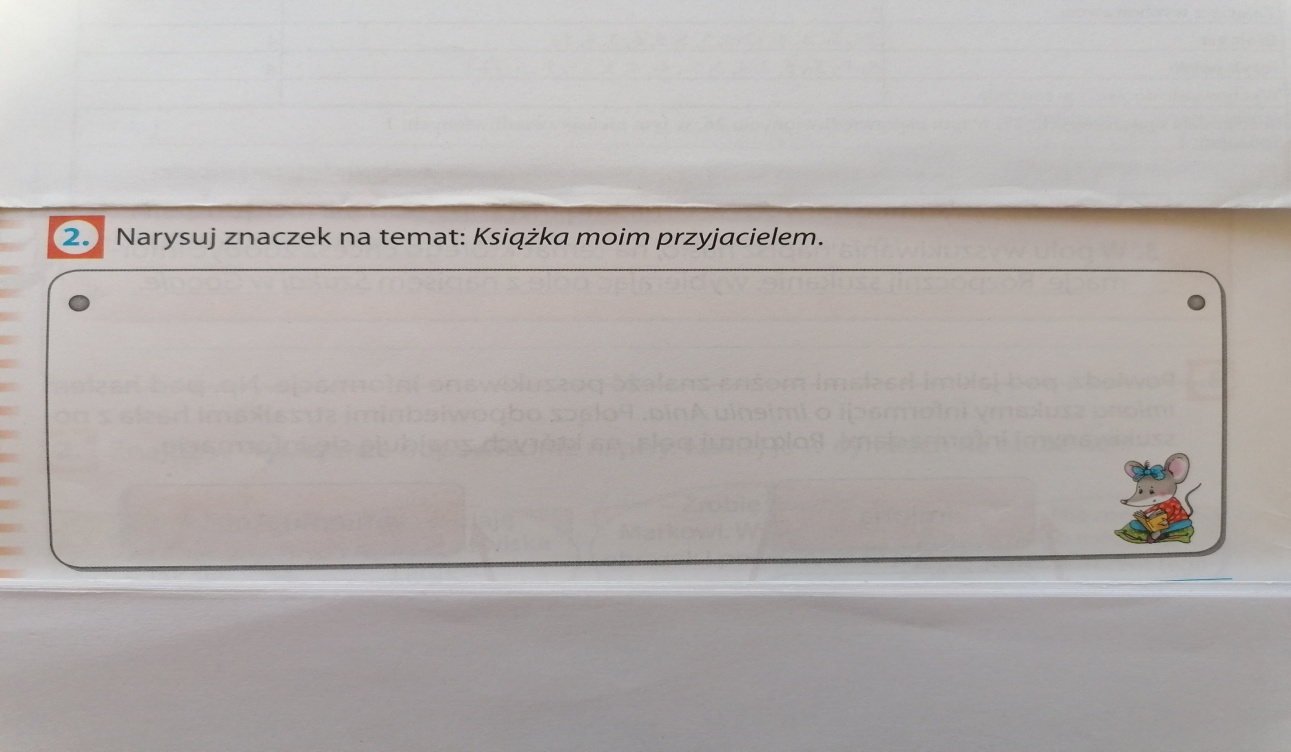 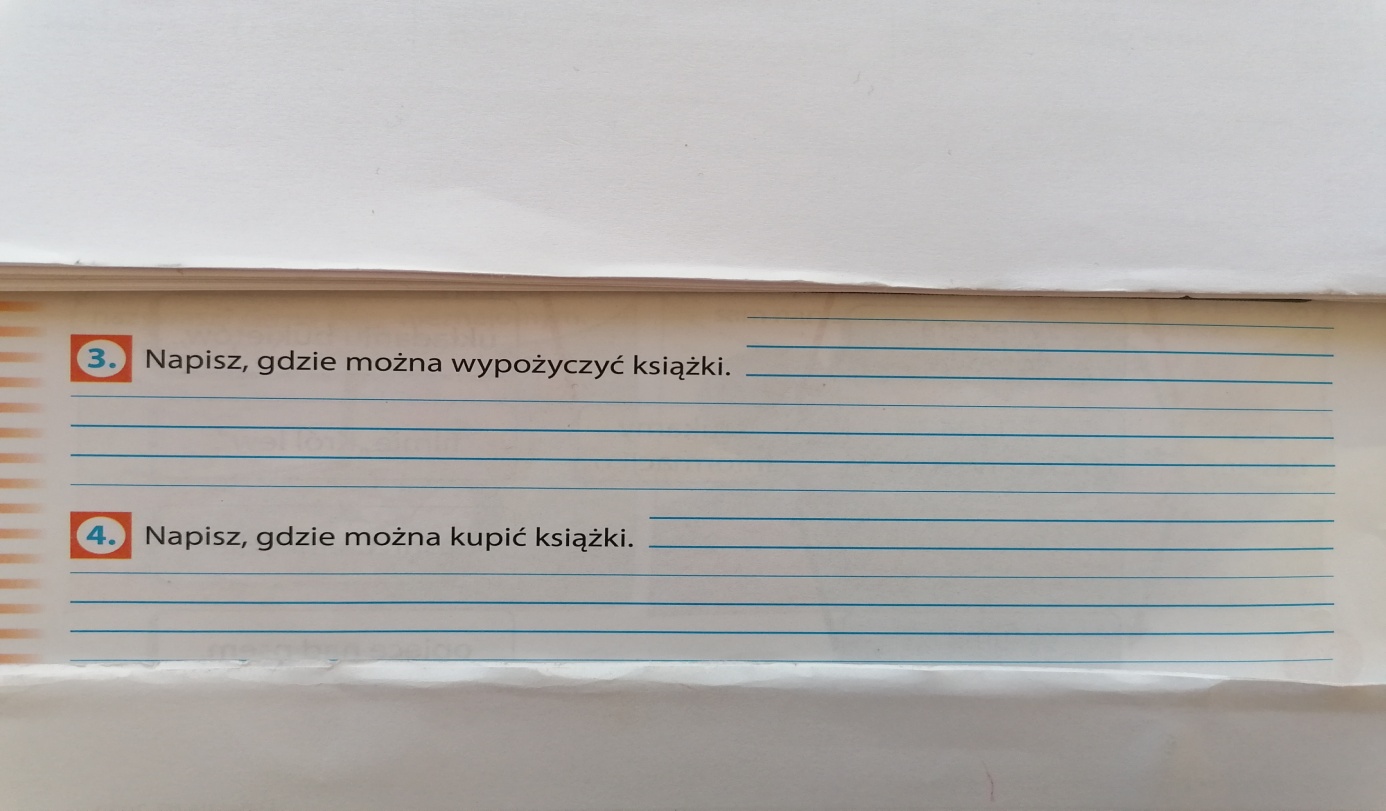 Informatyka  - Klasa 2a23.03.2020r. (poniedziałek)Nauczyciel: Joanna ChromińskaTemat: Korzystam z encyklopedii internetowej. W polu adresu przeglądarki napisz: www.wikipedia.org i naciśnij klawisz enter.Odszukaj i odczytaj informacje na temat myszy polnej.Uzupełnij zdania, korzystając z encyklopedii internetowej.Mysz jest…………………………………………………………Należy do rodziny…………………………………………………..Na grzbiecie ma sierść w kolorze………………………………………Brzuszek i łapki są …………………………………………………….Ma bardzo …………………………………………………….uszy.Zastanów się, jakich wiadomości chciałbyś/chciałabyś poszukać w encyklopedii internetowej